МУНИЦИПАЛЬНОЕ БЮДЖЕТНОЕ ОБЩЕОБРАЗОВАТЕЛЬНОЕ УЧРЕЖДЕНИЕ«КИРОВСКАЯ ГИМНАЗИЯ ИМЕНИ ГЕРОЯ СОВЕТСКОГО СОЮЗА СУЛТАНА БАЙМАГАМБЕТОВА»Юридический адрес: Российская Федерация, 187342, Ленинградская обл., г.Кировск, ул.Горького, д.16 Телефон/факс: (881362) 21-948. E-mail: gimn-keg@yandex.ru. Адрес сайта: http://www.gimn-keg.ru/ИНН/КПП 4706014323/470601001УТВЕРЖДЕНОПРИКАЗОМ  ПО МБОУ «КИРОВСКАЯ ГИМНАЗИЯ»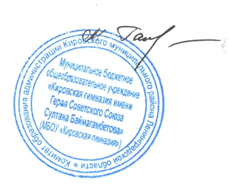 №90 – О ОТ 27.08.2021 Г. ДИРЕКТОР:                                  ГАНЕЕВА М.Р.ОБЩИЙ СТАЖ РАБОТЫ И СТАЖ РАБОТЫ ПО СПЕЦИАЛЬНОСТИ ПЕДАГОГИЧЕСКИХ РАБОТНИКОВ№Ф.И.О.ОБЩИЙ СТАЖ  на 1 сентябряСТАЖ РАБОТЫ ПО СПЕЦИАЛЬНОСТИ на 1 сентябряАнатольева Надежда Владимировна – совм.20 лет 1 мес., 7 дн15 лет 11 мес., 16 днАлексеев Сергей Эдуардович1 год 7 мес. 13 дн1 год 5 мес. 22 днБалабан Елена Владимировна31 года, 8 мес., 12 дн.22 года, 0 мес.,1 дн.Белов  Сергей Александрович11 лет, 0 мес., 17 дн.11 лет, 0 мес., 17 днБеспалая Светлана  Николаевна26 лет, 2 мес., 30 дн.25 лет, 12 мес., 11 днБибик  Наталья Юрьевна34 года, 6 мес., 1 дн.33 года, 1 мес., 25 дн.Боброва  Елена Васильевна34 года, 8 мес., 23 дн.34 года, 8 мес., 23 дн.Большакова  Людмила Валерьевна34 года, 0 мес., 16 дн.34 года, 0 мес., 16 дн.Борисенко Екатерина Сергеевна12 лет 7 мес, 14 дн.11 лет, 3 мес. 14 днБорзова Оксана Юрьевна - декрет8 лет 10 ме.11 дн.8 лет 10 ме.11 дн.Василевская  Элина Борисовна35 лет, 6 мес., 15 дн.35 лет, 6 мес., 15 дн.Дмитренко  Татьяна Дмитриевна42 года, 0 мес., 2 дн.42 года, 0 мес., 2 дн.Иванова Алёна Сергеевна13 лет, 1 мес., 12 дн1 лет, 0 мес., 24 дн.Иванова  Юлия Викторовна 14 лет, 2 мес., 1 дн.5 лет, 0 мес., 0 днКасимова Светлана Пакидиновна – совм.46 лет 7 мес. 21 дн.33 года 11 мес.Кононова Земфира Гидаятовна 30 лет, 3 мес., 0 дн.20 лет, 1 мес., 20 дн.Кротова  Анастасия Игоревна 6 лет, 7 мес., 11 дн.5 лет, 5 мес., 14 дн.Крылова  Алеся Валерьевна12 лет, 11 мес., 19 дн11 лет, 6 мес., 28 дн.Лагутина Екатерина Михайловна18 лет 10 мес  15 дн7 лет, 11 мес. 20 дн.Лисакова  Елена Леонидовна32 года, 0 мес., 16 дн.32 года, 0 мес., 16 дн.Львова  Оксана Владиславовна12 лет, 1 мес., 13 дн.12 лет, 1 мес., 13 дн.Львова  Раиса Николаевна44 года,0 мес.,14 дн44 года, 0 мес., 14 днМарков  Алексей Александрович33 года, 0 мес., 3 дн.3 года, 0 мес., 29 дн.Марчук Алексей Павлович1 год 8 мес. 11 дн-Махонина  Ирена  Емилисовна21 год, 6 мес., 10 дн.15 лет, 4 мес., 5 дн.Мосина  Екатерина Витальевна35 лет, 8 мес., 17 дн.4 года 10 месяцев 2 дняПетрова  Екатерина Васильевна41 год, 0 мес., 17 дн.41 год 17 днейПискунова  Наталья Николаевна 23 года, 5 мес., 25 дн.23 года, 5 мес., 25 дн.Позднякова Анастасия  Николаевна 5 лет, 01 мес., 5 дн.2 года, 0 мес., 01 днПономарева  Вера  Витальевна36 лет, 10 мес., 15 дн.28 лет, 11 мес., 30 дн.Русинова  Светлана Геннадьевна 21 год, 6 мес.,4 дн.1 мес. 6 днСердюк  Светлана Евгеньевна30 лет, 0 мес., 6 дн.30 лет, 0 мес., 6 дн.Серебренникова  Надежда Владимировна26 лет, 1 мес., 14 дн.23 года, 0 мес., 1 дн.Соколова Елена Владимировна17 лет 1 мес 5 дн.21 дн.Сысоева  Елена  Николаевна30 лет, 6 мес., 4 дн26 лет, 5 мес., 23 дн.Терентьева  Светлана Вячеславовна 21 год, 10 мес., 28 дн.21 год, 10 мес., 28 дн.Трофимова  Виктория Михайловна17 лет, 3 мес., 11дн.10 лет, 10 мес., 17 дн.Туленкова  Марина Владимировна 2 года, 9 мес., 24 дн.1 год, 9 мес., 21 дн.Уварова  Наталья Яковлевна33 года, 7 мес., 11 дн.32 года, 7 мес., 2 дн.Уранова  Надежда Винедиктовна 40 лет, 9 мес., 21 дн.30 лет, 2 мес., 25 дн.Хорошавина  Разия Бареевна43 года, 0 мес., 17 дн.43 года, 0 мес., 17 дн.Храмцова  Светлана Юрьевна34 лет, 5 мес., 10 дн.32 года, 6мес., 21 днЧиж Галина Дмитриевна34 года, 6 мес., 18 дн.17 лет, 7 мес., 7 днШамахова Светлана Евгеньевна17 лет, 9 мес., 0 дн.11 лет, 0 мес., 0 днШапоров Вячеслав  Николаевич, 51 год, 6 мес., 27 дн.40 лет, 0 мес., 4 дн.Шапорова Нина Евгеньевна 41 год, 0 мес., 22 дн.37 лет, 1 мес., 12 дн.Шитухина  Виктория Васильевна19 лет, 9 мес., 12 дн13 лет, 1 мес., 14 дн.Шлыкова Кристина Олеговна5 дн.5 дн.Яковлев Александр Андреевич – совм.4 года, 7 мес. 21 дн8 мес. 19 дн